H9630HYG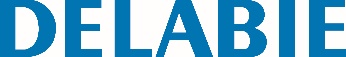 Conjunto de duche com misturadora termostáticaReferência: H9630HYG Informação para prescriçãoConjunto de duche SECURITHERM termostático sequencial com dispositivo auto drenagem : • Misturadora com cartucho termostático sequencial anticalcário : Ausência de válvula antirretorno nas entradas (menos proliferação). Não existe risco de intercomunicação entre água quente e água fria. Segurança anti-queimaduras : fecho imediato de água quente em caso de corte de água fria (e o inverso). Isolamento térmico anti-queimaduras Securitouch. Temperatura regulável de água fria até 39°C com limitador de temperatura bloqueável a 39°C. Possibilidade de realizar um choque térmico. Corpo com interior liso e de baixa capacidade. Débito regulado a 9 l/min. Corpo em latão cromado e alavanca Higiene L.100. Saída de duche inferior M1/2". Fornecido com 2 ligações murais STOP/CHECK M1/2" M3/4" adaptadas às restrições dos hospitais. • Chuveiro (ref. 813) com flexível (ref. 836T3) e suporte de parede inclinável cromado (ref. 845). • Ligação antiestagnação FM1/2" a colocar entre a saída inferior e o flexível de duche, para dreno automático do flexível e do chuveiro (limita o desenvolvimento bacteriano) (ref. 880). • Misturadora conforme as exigências da norma NF MM (Meio Médico). Garantia10 anos.